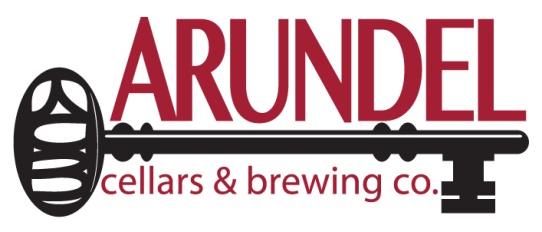 Application for Employment11727 E. Main Rd.North East, PA 16428 Phone: 814-725-1079Local Address:Home Address: (If different from local address)Availability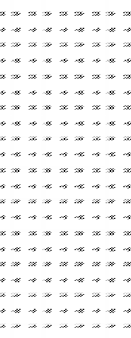 Have you got what it takes to be a great partner? (that’s what we call our employees)EducationName and address of last school attended:Employment HistoryReferencesI have been given the opportunity to read this employment application thoroughly and ask questions. My signature on this form attests that all information I provided to the employer is true and complete. I understand that any false or misleading information, or significant omission, may disqualify me from consideration for employment; or if hired, may lead to mydismissal if discovered at a later date. I understand that consideration for employment may depend upon results from my references and potential background check. I grant Arundel Cellars & Brewing Co. or its authroized agent, permission to obtain personal investigative reports on me, including, but not limited to statements made in this applicaiton or resume, character information, general reputation, education, licensing or certificaitons. I authorize and release from legal liability, any individual, school, institution(s), or employer providing information or opinion with respect to potential employment with this employer.I understand that employment is contingent upon providing authentic proof of identity and employment eligibility in the United States, and for some positions passing a drug and alcohol test. I agree to be possibly submitted to drug testing as part of the hiring process with the employer, and understand that I will receive separate notice and release before testing. I agree to immediately notify Arundel Cellars & Brewing Co. if I should be convicted of a felony, or any crime involving dishonesty, breach of confidentiality, controlled substances, sexual misconduct, abuse or violence while my job application is pending, or if hired, during employment. I acknowledge that employment with this employer would be at-will and that this application for employment does not create an employment contract or promise of employment.Name:(Last)	(First)(Middle Initial)Social Security Number:Street Address:City:State:Zip Code:Country:Street Address:City:State:Zip Code:Country:Phone Number:Mobile Phone Number:E-Mail Address:Are you a citizen of the U.S. or do youYesNoAny offer of employment is conditional upon youhave a legal right to work in the U.S.?completing Form I-9 and providing documentsestablishing your identity and work authorization.Are you 18 years of age or older?YesNoIf under 18 years of age, applicant will be required toAre you 18 years of age or older?submit a birth certificate or work certificate asAre you 18 years of age or older?required by State or Federal law.Have you ever pleaded "guilty",YesNoIf "Yes", When and Where?"no-contest" or been convicted of a crime?If "Yes", When and Where?If "Yes", please provide details:If "Yes", please provide details:If "Yes", please provide details:If "Yes", please provide details:Type of employment desired:Full-TimePart-TimeDate Available To Start:How many hours per weekAre you able to lift and carry at least 40 lbs?Are you able to lift and carry at least 40 lbs?Are you able to lift and carry at least 40 lbs?would you like to work?Are you able to lift and carry at least 40 lbs?Are you able to lift and carry at least 40 lbs?Are you able to lift and carry at least 40 lbs?How were you referred to us?How were you referred to us?How were you referred to us?How were you referred to us?How were you referred to us?How were you referred to us?Hours Available To WorkMonTueWedThurFriSatSunFrom:To:From:To:From:To:Tell us 3 top qualities you have that will make you a great partner:Tell us 3 ways you will deliver world class service to our customers:How does the role you’re applying for with Arundel fit into your career/ future? What is your current level of knowledge about beer and wine in general? Are you presently enrolled in school?YesNoIf yes, please provide name and address of the school you are attending:If yes, please provide name and address of the school you are attending:If yes, please provide name and address of the school you are attending:If yes, please provide name and address of the school you are attending:If yes, please provide name and address of the school you are attending:If yes, please provide name and address of the school you are attending:If yes, please provide name and address of the school you are attending:School Name and Address:School Name and Address:School Name and Address:School Name and Address:Type Of Degree or Program:Type Of Degree or Program:Expected Completion Date:School Name and Address:School Name and Address:School Name and Address:School Name and Address:Did you successfully complete high school and receive a diploma?YesNoIf you did not complete high school, do you have a high school equivalency diploma (GED)?YesNoDid you successfully complete high school and receive a diploma?If you did not complete high school, do you have a high school equivalency diploma (GED)?School Name and Address:Dates Attended:Dates Attended:Did You Graduate?Did You Graduate?Date Of Degree:Major:School Name and Address:From:To:YesNoDate Of Degree:Major:List any other education, degrees, special skills, qualifications or certifications:List any other education, degrees, special skills, qualifications or certifications:List any other education, degrees, special skills, qualifications or certifications:List any other education, degrees, special skills, qualifications or certifications:List any other education, degrees, special skills, qualifications or certifications:List any other education, degrees, special skills, qualifications or certifications:List any other education, degrees, special skills, qualifications or certifications:Company Name and Address:Company Name and Address:Company Name and Address:Job Title:Job Title:Job Title:Company Phone Number:Supervisor Name:Dates Of Employment:Dates Of Employment:From:To:Last Pay Rate:Reason For Leaving (If Applicable):May We Contact This Employer?May We Contact This Employer?Yes:No:Last Pay Rate:Reason For Leaving (If Applicable):May We Contact This Employer?May We Contact This Employer?Company Name and Address:Company Name and Address:Company Name and Address:Job Title:Job Title:Job Title:Company Phone Number:Supervisor Name:Dates Of Employment:Dates Of Employment:From:To:Last Pay Rate:Reason For Leaving (If Applicable):May We Contact This Employer?May We Contact This Employer?Yes:No:Last Pay Rate:Reason For Leaving (If Applicable):May We Contact This Employer?May We Contact This Employer?Name:Address:Phone:Relationship To You:Signature of Applicant:Date: